«Технологический алгоритм подготовки воспитательного мероприятия в детском творческом объединении»Мастер-классХасанова Светлана Геннадьевна,педагог дополнительного образования МБОУ ДОДДерибезова Людмила Михайловна,методист МБОУ ДОДСнежинскТворческая мастерскаяВступительное слово: Рада приветствовать каждого, кто решил посетить эту «Творческую мастерскую»! Учиться новому – одно из удовольствий в жизни. В этом смысле выражение «вечный студент» будет звучать комплиментом.В творческую мастерскую приглашаются всех без исключения педагоги дополнительного образования.Педагогический процесс – сфера, которая объективно объединяет воспитание, обучение и творческое развитие личности ребенка. Я ставлю воспитание первым, потому что оно одно из важнейших звеньев нашего педагогического труда.В своем детском объединении большое внимание я уделяю воспитательной работе, а именно организации и проведению культурно-эстетических мероприятий. Они укрепляют мотивацию учащихся, помогают поддержать их интерес, увлеченность процессом занятий в детском объединении, вызывают положительные эмоции.В арсенале педагогического банка идей масса творческих и познавательных мероприятий с участием обучающихся и родителей, которые я придумываю, описываю, организую и провожу в рамках реализации общеобразовательной деятельности детского объединения.Для подготовки и проведения любой формы воспитательной работы может быть составлен определенный алгоритм, некая схема, позволяющая наиболее рационально и грамотно организовать этот процесс. Сегодня  представлю один из возможных алгоритмов работы над воспитательным мероприятием, который состоит из 4 этапов.Первый Этап, его условно можно назвать «индуктор» (возбудитель).Работу над этапом следует начинать с ответов на общие вопросы: «Что такое воспитательное мероприятие?»«Что Вы хотите сказать, показать детям?»«В чем роль воспитательного мероприятия в рамках вашей программы?«Что Вам может помочь в организации мероприятия для детей?», т.е. предусмотреть элементы неожиданности, «изюминки»; средства; интересные переходы деятельности, так же определить возможность участия родителей, других педагогов и специалистов в мероприятии?В результате ответов на эти вопросы должен появиться «некий образ» мероприятия, идея которого должна быть понятна и лично значима для педагога. Для меня как педагога художественной направленности воспитание эстетического вкуса является важной составляющей образовательного процесса.Поэтому возникла идея проведения воспитательных мероприятий, направленных на формирование культуры поведения в обществе, а именно тема «Этикет».Второй Этап, мне нравится название «дайвинг» (погружение)Тема и идея составляют идейно-тематический план замысла воспитательного мероприятия. ТЕМА – это «экстракт» всего самого важного, это то, что определяет содержание мероприятия.ИДЕЯ – основной вывод, основная мысль, авторская оценка событий. На этом этапе отправной точкой для Вас будут ответы на конкретные вопросы: «Какие виды этикета существуют и наиболее полно отвечают на поставленные задачи воспитания?»Ответы: ... «Столовый этике», «Речевой этикет», «Деловой этикет», «Семейный этикет», «Школьный этикет», даже «Этикет пользователя мобильной связи».Для своих мероприятий я выбрала Светский и Присутственный этикет.Светский этикет – правила вежливости, демонстрирующие достоинство человека, его уважение собеседнику и к обществу. Присутственный этикет – нормы поведения в общественных местах, театре, музее, и т.п. Каждый педагог может провести мероприятие выбрав свою тему, например, взять «Воинский этикет», «Этикет путешествий», или «Спортивный этикет».Третий Этап, условное название «инсайт» (решение проблемы).Реализация темы, вариант ее решения, это – сюжет мероприятия, подбор материала, разработка сценария.Выстроить сюжет – значит найти все события, в которых раскрывается идея. Сюжет определяет схему будущего мероприятия, основная мысль, которая воплощается в сценарии мероприятия.Одним из важных моментов данного этапа является подбор материалов по определенным критериям:1. Соответствие материала теме и идее.2. Учет возрастных особенностей детей и их интересы.3. Материал должен быть простым, доходчивым по содержанию.4. Нести в себе художественно-эстетическую ценность.Для детей моего объединения, занимающихся по дополнительной общеобразовательной программе «Мир детской эстрадной хореографии» разработаны сценарии и проведены мероприятия «Этикет для салфеток», «Театральный этикет» и «Танцевальный этикет», которые составили целый цикл мероприятий «Школа этикета»Четвертый Этап, это «рефлексия» (понимание). Результаты, анализ проведенного мероприятия.При проведении воспитательного мероприятия следует учитывать, что оно не даст большой вклад в формирование личности ваших учащихся, но постепенно, накапливаясь по истечении определенного времени и регулярной воспитательной работы эти малозаметные результаты приведут к качественным изменениям.А сейчас приведу пример мероприятия из цикла Школы этикета – «Этикет для салфеток».К какому событию или празднику можно привязать эту тему?Мое мероприятие посвящено новогодним праздникам, то есть праздничному этикету, поэтому ЗАМЫСЕЛ МЕРОПРИЯТИЯ крутится вокруг этого события и определяет его схему: основные блоки – эпизоды и сюжетную линию, связывающую их.ИНТЕРЕСНЫЙ СЮЖЕТ – неотъемлемая часть работы над мероприятием. Не игнорируйте разработку сюжета. Выстроить сюжет – значит найти все события, в которых раскрывается идея. А художественная идея – это своеобразный «ключ» к сценарию мероприятия или к отдельным частям, компонентам, элементам, образам.Какой материал будет интересен детям?Что вызовет положительные эмоции и поддержит интерес к познанию?Мой ответ: Развлечения и игрыПосле вступительного слова, приветствия обучающихся и гостей, знакомства с видами этикета, то есть теоретической части мероприятия - танцевальная анимация (танц-минутки) – (дети 7-8 лет не могут долго спокойно сидеть на одном месте).После танц-минутки возвращаемся вновь к  теоретической части мероприятия.Используете ли Вы в работе интерактивные средства: компьютер, проектор, экран? Для чего это нужно?Разнообразие средств и форм внутри действия, которые помогают раскрыть, украсить замысел проводимого мероприятия – «конек», который отличает его от традиционных мероприятий. Например, интеллектуально-познавательная игра, основанная на загадывании букв в картинках, стала игровым этапом моего сценария.Любой кроссворд, картинки-загадки, вопросы по теме с большого экрана притягивают детей как наглядность.Что дети узнают в ходе игры?Детям и гостям предложена интерактивная игра. Условия игры следующие – на экране появляются три картинки, которые обозначают букву, на каждом слайде по букве. Дети отгадываю. Ведущий выдает отгаданные буквы, обучающиеся выкладывают слова «Новогоднее дерево», последнее слово все полностью бы зашифровано в одной картинке.Даже родителе с увлечением работали вместе с детьми.Что еще можно добавить по теме «Новогоднее дерево?В разных странах новогоднее дерево не обязательно ель. Через интересные и яркие картинки можно познакомить всех присутствующих с новогодними деревьями разных стран.Через интерактивные средства продолжается тема праздничного убранства стола и подведение к героине мероприятия – салфетке.Что можно рассказать о салфетке, о ее роли в сервировке праздничного стола?Я подготовила викторину о правилах обращения с салфеткой – на слайдах вопросы и три варианта ответов. Некоторые вопросы в шутливой форме, что разрядило настрой викторины. В основном дети выбирали правильный ответ.Рекомендации: Если ваши дети чуть старше 8-9 лет, возможно они могли бырассказать о истории салфетки, сделать небольшие доклады.В сети Интернет множество схем сворачивания салфеток.Выбираете и пробуете.  Технологическая карта сворачивания салфеток должна быть простойи понятной. На экране необходимы схемы свертывания салфеток. Я выбрала способ сворачивания в стиле оригами: «Веер», «Шлейф», «Сумочка» и «Куфер» для приборов.Родители с удовольствием помогали детям, я контролировала работу и подсказывала ход сворачивания. Работали мы с бумажными большими по размеру салфетками. Интересная игровая форма заданий поможет нам научитьсяскладывать салфетки и красиво оформлять праздничны стол.Мастер-класс подошло к концу. В заключении хочу сделать выводы.1. Создание воспитательного мероприятия – это сложный, многоступенчатый, творческий процесс.2. Осмысления педагогической значимости воспитательного мероприятия – необходимое условие его эффективности.3. В проектировании воспитательного мероприятия необходимо учитывать вариант ее решения от идеи до сюжета: схемы будущего события, основная мысль, которого воплощается в сценарии мероприятия.4. Любое воспитательное мероприятие проектируется на основе деятельностного и комплексного подходов.5. Педагогическая целесообразность мастер-класса: способствовать самореализации, профессиональному росту педагога, расширению профессиональных компетенций, и вдохновлять на дальнейшее развитие и совершенствование.Воспитательные мероприятия, связанные единой содержательной линией, наиболее полно используют воспитательные возможности дополнительной общеобразовательной программы.Методический паспорт воспитательного мероприятияТема «Этикет для салфеток». Форма проведения воспитательного мероприятия: познавательно-игровая программа. Место проведения: Дворца творчества, танцевальный зал.Форма работы: групповая.Цель: Познакомиться с понятием – этикет, формировать у обучающихся понимание о роли и месте салфетки как необходимого элемента в сервировке стола, учить обучающихся приемам складывания салфеток.Задачи:изучить простейшие приемы складывания салфеток, закрепить умения работать с предметно-графической картой в технике «оригами»;познакомить с основными правилами пользования салфетки;развивать эстетический вкус и подбирать оригинальные сервировки стола для разных случаев жизни.воспитывать аккуратность в работе, чувства гармонии и красоты.Содержание познавательно-игровой программы:Подготовительный этап.Вступительное слово ведущего. Приветствие обучающихся и гостей. Знакомство с видами этикета.Игровой этап.Игровой этап состоит из интеллектуально-познавательной игры «Новогоднее дерево». Знакомство с «новогодними деревьями» других стран. Викторина «Этикет за столом» (правила использования салфетки).Практическая работа: Свертывания салфеток в технике «оригами».Проведение данного этапа включает:а) организационный момент Ведущий объясняет условия проведения игры «Новогоднее дерево», викторины «Этикет за столом» (правила использования салфетки), правила по выполнению практической работы (по технологической карте обучающиеся вместе с родителями складывают салфетки). б) выполнение заданий в) подведение итогов3. Заключительный этап Подведение итогов, награждение участников, фото на память.Участники мероприятия: обучающиеся первого года обучения студии эстрадного танца «Краски» - образовательная программа «Мир детской эстрадной хореографии», родители;педагоги дополнительного образования.Возраст обучающихся: 7-8лет.Оборудование: компьютер, проектор, экран.Дидактический материал: салфетки бумажные, иллюстрации, презентация.Методы обучения по источнику знаний:Словесный – объяснение, беседа.Практический – выполнение конкурсных заданий самостоятельно.Методы воспитания:Метод формирования познания (Убеждение: объяснение, рассказ, пример)Метод организации деятельности и формирования опыта поведения (Упражнение: упражнение, приучение, воспитывающие ситуации)Метод стимулирования (Мотивации: оценка, поощрение)Ход мероприятия «Этикет для Салфетки»I. Организация обучающихся на мероприятии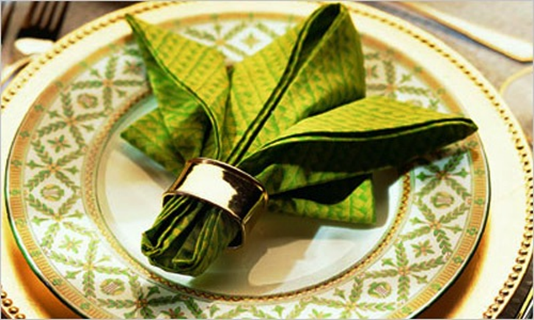 Приветствие обучаюшихся и гостей:«Здравствуйте ребята, уважаемые родители!                                                                       (слайд 1) Тема мероприятия и цель.- Сегодня мы с вами поговорим об этикете. Что значит это слово?Дети:- Правила поведения.Ведущий:- Правильно. Современный этикет - это своеобразный сборник хороших манер и правил поведения.                                                       (слайд 2)Ребята, а какие виды этикета вы знаете?Дети:- Театральный. Школьный этикет.Ведущий:- Правильно, у этикета множества видов, есть речевой этикет, религиозный, профессиональный, свадебный, а я хочу затронуть праздничный этикет. Ведущий: С давних пор люди ходят, друг к другу в гости, особенно в праздники. Несут с собой букеты, торты, подарки. Вы любите бывать в гостях?Дети: Да!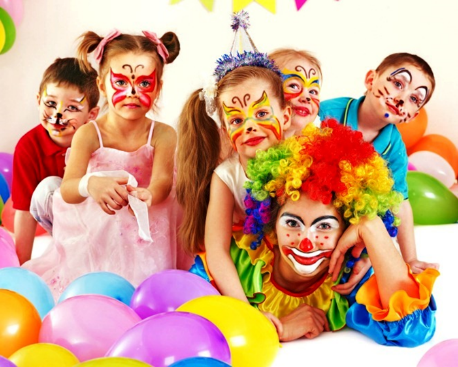 Ведущий: Что значит быть гостеприимным?Дети: Хорошо принимать гостей. Радоваться гостям.Ведущий: Правильно.                                       (слайд 3)Гостеприимный – значит радушный к гостям.Ведущий: Скажите мне, когда вы приглашаете домой гостей на какой-нибудь праздник, как вы готовитесь к их встрече. Что происходит в вашем доме, с вами?Дети:- Делаем уборку квартиры.- Покупаем подарки.- Наряжаемся, делаем прически.- Накрываем стол.Ведущий: - Да, мы хотим быть гостеприимными, радушными, стараемся в такие моменты быть «мягче» и внимательнее по отношению к окружающим.Вот и я хочу быть радушной хозяйкой и приглашаю вас немного потанцевать. 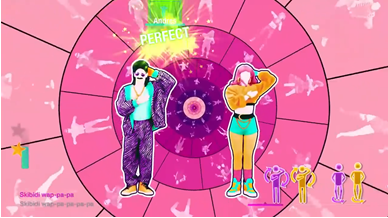 (ролик-анимация) Дети танцуют вместе с анимацией – демонстрация на мониторе компьютераII. Развитие темыВедущий: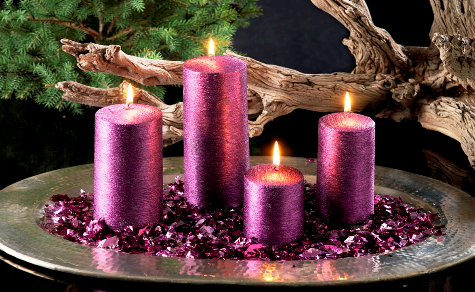 - Ребята, какой приближается праздник?Дети:- Новый год!                                                    (слайд 4)Ведущий:- Да, новогодний праздник! В России он один из главных долгожданных и любимейших праздников россиян.В этот день собираются самые близкие люди. А вы ждете этот праздник?Дети:- Да!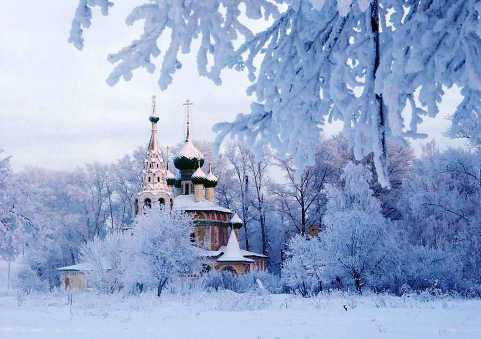 Ведущий:- А знаете ли вы, что Новый год – один из древнейших праздников, который в разных странах отмечают по-разному, причем, не всегда, в одно и то же время.                                                         (слайд 5)Например, в России он наступает в ночь с 31 декабря на 1 января, а в Китае между 20-м января и 20-м февраля. связано это с лунным календарем, наступит он 22 января, и пройдет под символом Черного Водяного Кролика 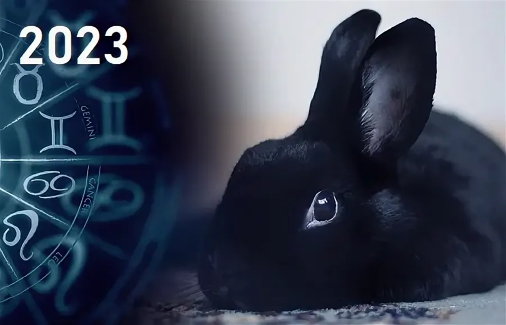 (слайд 6) А сейчас мы сыграем в игру. Выполнив задания, вы узнаете ее название. (слайд 7)Условия игры следующие – на экране появляются слайды с картинками, которые обозначают букву, на каждом слайде по букве.Интеллектуальная игра - «Новогоднее дерево» (обучающиеся отгадывают буквы, ведущий выдает отгаданные буквы и обучающиеся выкладывают слова из 16 букв) (слайд 8-18)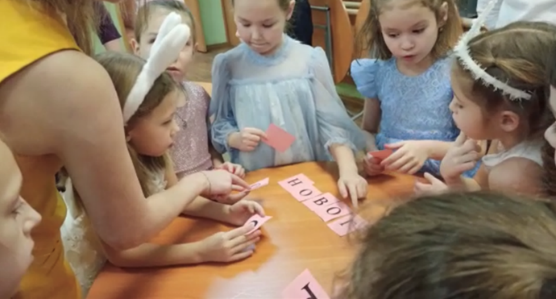 Ведущий: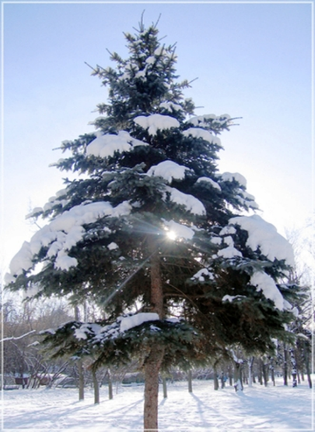 - Сложите отгаданные слова.И так, получилось «новогоднее дерево». Посмотрите на слайдзагадка                                          (слайд 19)Дети:- Елка!Ведущий:- Правильно, елка. В каждой стране есть свои традиции, связанные с Новогодним праздником. Во многих странах, где нет елей, их заменяют другими деревьями и растениями. Новогодним деревом могли стать:- пальма (слайд 20),- бамбук, слива и вишня (слайд 21),- баобаб (слайд 22),- кактус (слайд 23).В России обычай встречать новый год зимой с елкой появился более 300 лет назад. (слайд 24). До этого времени Новый год начинался с 1 сентября после сбора всего урожая.После игры детям вновь предлагается танц-минутка (слайд 25)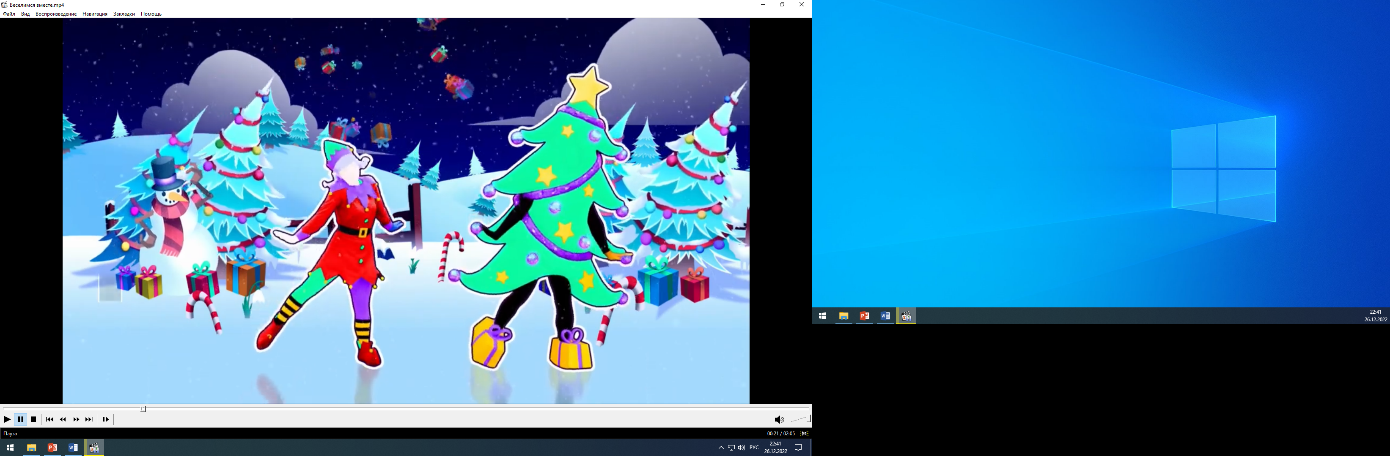 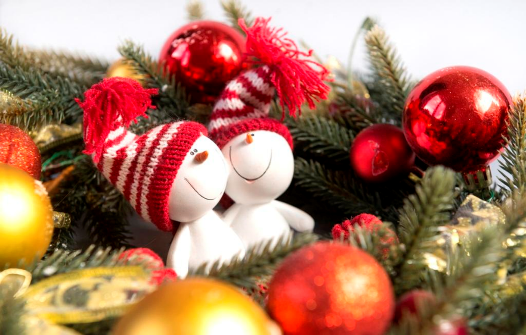 Веселимся вместе!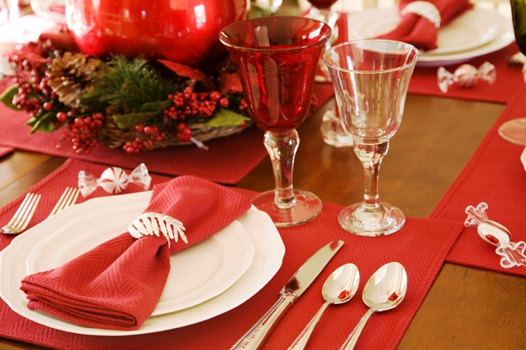 Ведущий:- И так, у нас праздник! Нам с вами предстоит открыть один очень важный секрет. Как сделать стол праздничным и новогодним, и что для этого можно сделать.                                           (слайд 26)Ведущий: А скажите мне, что значит - сервировать стол?Дети: Накрывать, расставлять посуду, ставить угощения.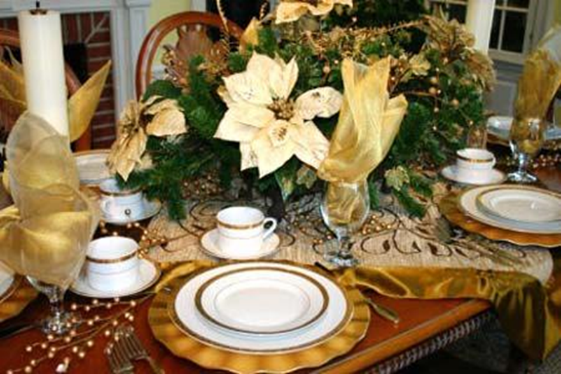 Ведущий: Правильно. Смотреть на слайд                             (слайд 27)Угощение к праздничному столу всегда самое вкусное.Но, что, кроме красиво накрытого стола и вкусного угощения, любая хозяйка не забудет положить на стол. Этот предмет на экране.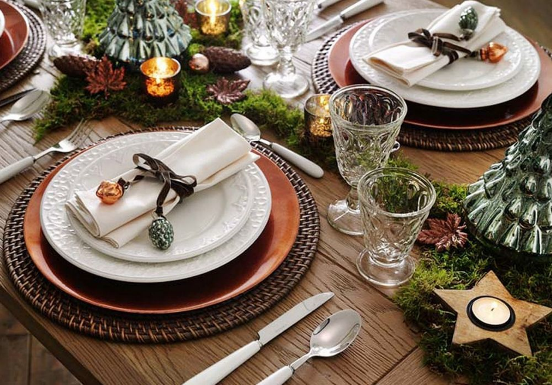 (слайд 28)Дети: Салфетка!Ведущий: Правильно, мы говорить будем о салфетках. (слайд 29) Салфетки, это не просто куски ткани для вытирания рук, они давно уже стали элегантным элементом оформления праздничного стола, а складывание салфеток превратилось в настоящее искусство.                                                (слайд 30)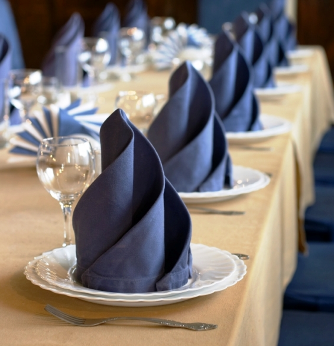 Вопросы:Слайд-Викторина (слайды 31-35)Ведущий:- Нарядная и оригинально сложенная салфетка придаст даже скромному столу особенно привлекательный и праздничный вид.                                                (слайд 36)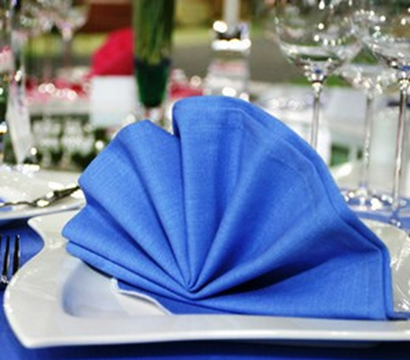 - В наши дни место льняных салфеток заняли бумажные. Однако по особым торжествам мы вспоминаем о матерчатых салфетках. (слайд 37)- Существует множество способов свертывания салфеток, если вы освоите это искусство, ваши гости будут в восторге. Сейчас мы научимся как быстро и красиво складывать салфетку в технике «оригами».По технологической карте обучающиеся вместе складывают салфетки. Слайд 38-41.Педагог-ведущий предлагает устные инструкции, комментируя каждое оформление салфеток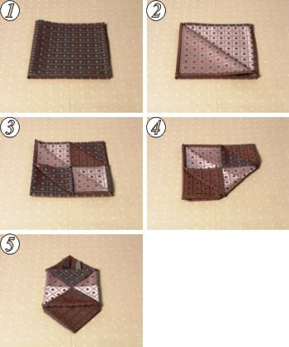 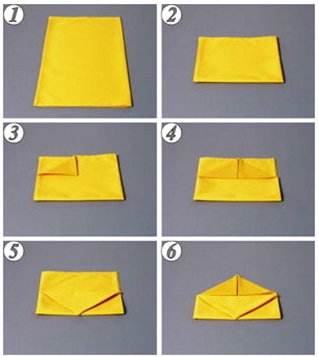 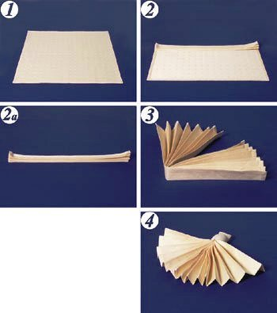 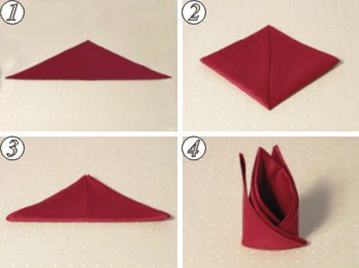 После мастер-класса педагог предлагает вновь потанцевать.Дети танцуют вместе с анимацией – демонстрация на мониторе компьютера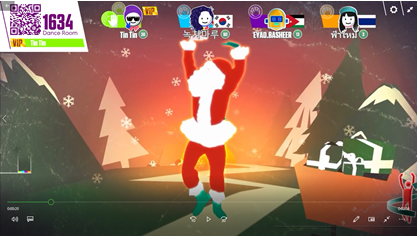 После танц-минутки дети возвращаются на свои местаВедущий:Каждый раз, сервируя стол аккуратно сложенными салфетками, мы прикасаемся к древнему искусству, которое делает простые вещи прекрасными...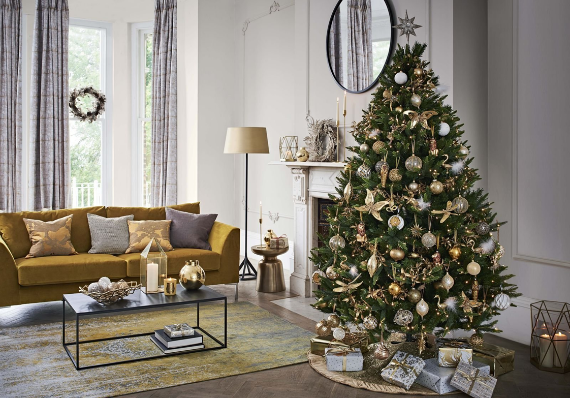 Ведущий:                                             (Слайд 42)- Наш разговор подходит к концу. Думаю, ваши гости будут приятно удивлены праздничным оформлением вашего новогоднего стола.До новых встреч!Участники получают сладкие призы.Список литературыГригорьева Т.Г.Основы конструктивного общения. Практикум. – М.: Новосибирск: Изд-во Новосиб. Ун-та; Совершенство, 1997.Вольф Инга. Современный этикет. – М.: «Кристина и Ко», 1997.Корчинова О. В. Детский этикет. – Ростов на Дону: «Феникс», 2002.Мельникова Е.Л. Проблемный урок, или как открывать знания с учениками: Пособие для учителя. – М.: 2006. – 168 с.Насонкина С.А. Уроки этикета. – М.: «ДЕТСТВО-ПРЕСС», 2003.Петерина С. В. Воспитание культуры поведения у детей. – М.: «Просвещение», 1986.Старжевская Т.П. Учебное пособие для учащихся ЗФМШ по курсу «Правила хорошего тона. Этикет». – М.: МИФИ, 1998.Шемшурина А.И. Основы этической культуры. – М.: Школа-Пресс, 1999.Этикет от А до Я / Авт.-сост. Гусев И.Е. – Минск: Харвест, 1999.Источники сети ИнтернетАвдеев Евгений. Что такое этикет [Электронный ресурс]. – URL: http://www.philol.msu.ru.(дата обращения) 25.11.2013.Власова И Л. Виды этикета [Электронный ресурс]. – URL: http://www.youtube.com/watch?v=rPORdgIMd7I.(дата обращения 1.03.2014)Оформление и сервировка стола [Электронный ресурс]. – URL: http://www.liveinternet.ru/users/binchen/rubric/3020745/.(дата обращения) 29.11.2012.Власова Ирина. Почему медведь зимой спит [Электронный ресурс]. – URL: http://www.youtube.com/watch?v=GZAKysU1MkI.(дата обращения) 1.03.2014.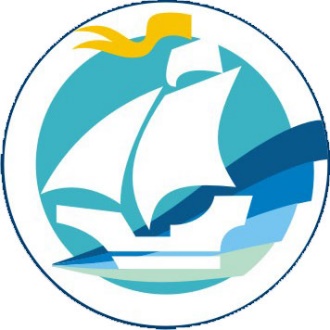 Муниципальное бюджетное образовательное учреждение дополнительного образования детей«Дворец творчества детей и молодежи имени В. М. Комарова»